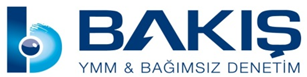 27.12.2016 tarihli ve 29931 sayılı Resmi Gazete’de yayımlanan Katma Değer Vergisi Genel Uygulama Tebliğinde Değişiklik Yapılmasına Dair Tebliğ (Seri  No:9) ile 26/04/2014 tarih ve 28983 sayılı Resmî Gazete’de yayımlanan Katma Değer Vergisi Genel Uygulama Tebliğinin “İndirimli Orana Tabi İşlemlerde İade Uygulaması” başlıklı (III/B-3) bölümünün üçüncü paragrafında yer alan “2016 yılı için 20.600 TL” ibaresi “2016 yılı için 20.600 TL, 2017 yılı için 21.400 TL” şeklinde değiştirilmiştir.Buna göre ; Katma Değer Vergisi Kanunu’nun 29/2 fıkrası uyarınca Bakanlar Kurulunca vergi oranları indirilen teslim ve hizmetler dolayısıyla yüklenilen ve indirim yoluyla giderilemeyen KDV tutarının iade konusu yapılamayacak kısmıyla ilgili sınır, 2017  yılı için 21.400   TL olarak  uygulanacaktır. BAKIŞ YMM VE BAĞIMSIZ DENETİM A.Ş              YEMİNLİ MALİ MÜŞAVİR                     İLHAN ALKILIÇBAKIŞ MEVZUATBAKIŞ MEVZUATBAŞLIK KATMA DEĞER VERGİSİ GENEL UYGULAMA TEBLİĞİNDEDEĞİŞİKLİK YAPILMASINA DAİR TEBLİĞ(SERİ NO: 4Sayı  2017/12ÖZET Tebliğde; Katma Değer Vergisi Kanunu’nun 29/2 fıkrası uyarınca Bakanlar Kurulunca vergi oranları indirilen teslim ve hizmetler dolayısıyla yüklenilen ve indirim yoluyla giderilemeyen KDV tutarının iade konusu yapılamayacak kısmıyla ilgili sınır, 2017  yılı için 21.400   TL olarak belirlendi.